О внесении изменений в постановление Администрациигорода Когалыма от 25.10.2018 №2364В соответствии с Трудовым кодексом Российской Федерации, Федеральным законом от 06.10.2003 №131-ФЗ «Об общих принципах организации местного самоуправления в Российской Федерации», Уставом города Когалыма:1. В приложение к постановлению Администрации города Когалыма от 25.10.2018 №2364 «Об утверждении Положения об оплате труда и стимулирующих выплатах работников муниципальных учреждений культуры» (далее - Положение) внести следующие изменения:1.1. Таблицы 1 - 4.2  пункта 2.1 Положения изложить в редакции согласно приложению 1 к настоящему постановлению;1.2. Таблицу 6 пункта 5.2 Положения изложить в редакции согласно приложению 2 к настоящему постановлению.2. Настоящее постановление распространяет своё действие на правоотношения, возникшие с 01.01.2023.3. Отделу финансово-экономического обеспечения и контроля Администрации города Когалыма (А.А.Рябинина) направить в юридическое управление Администрации города Когалыма текст постановления и приложение к нему, его реквизиты, сведения об источнике официального опубликования в порядке и сроки, предусмотренные распоряжением Администрации города Когалыма от 19.06.2013 №149-р «О мерах по формированию регистра муниципальных нормативных правовых актов Ханты-Мансийского автономного округа – Югры» для дальнейшего направления в Управление государственной регистрации нормативных правовых актов Аппарата Губернатора Ханты-Мансийского автономного округа - Югры.4. Опубликовать настоящее постановление и приложения к нему в газете «Когалымский вестник» и разместить на официальном сайте Администрации города Когалыма в сети «Интернет» (www.admkogalym.ru).5. Контроль за выполнением постановления возложить на заместителя главы Администрации города Когалыма Т.И.Черных.Приложение 1к постановлению Администрациигорода КогалымаТаблица 1Профессиональные квалификационные группы должностейработников культуры, искусства и кинематографии и размерыокладов (должностных окладов)Таблица 2Профессиональные квалификационные группы общеотраслевыхдолжностей руководителей, специалистов и служащихТаблица 3Профессиональные квалификационные группы профессий рабочихкультуры, искусства и кинематографии и размеры окладов(должностных окладов)Таблица 4Должностные оклады работников учреждения, осуществляющихпрофессиональную деятельность по профессиям рабочихТаблица 4.1Профессиональные квалификационные группы должностейработников сферы научных исследований и разработокТаблица 4.2Размеры окладов (должностных окладов) по должностямруководителей, специалистов и служащих, не включеннымв профессиональные квалификационные группыПриложение 2к постановлению Администрациигорода КогалымаТаблица 6Размер оклада (должностного оклада) руководителя учреждения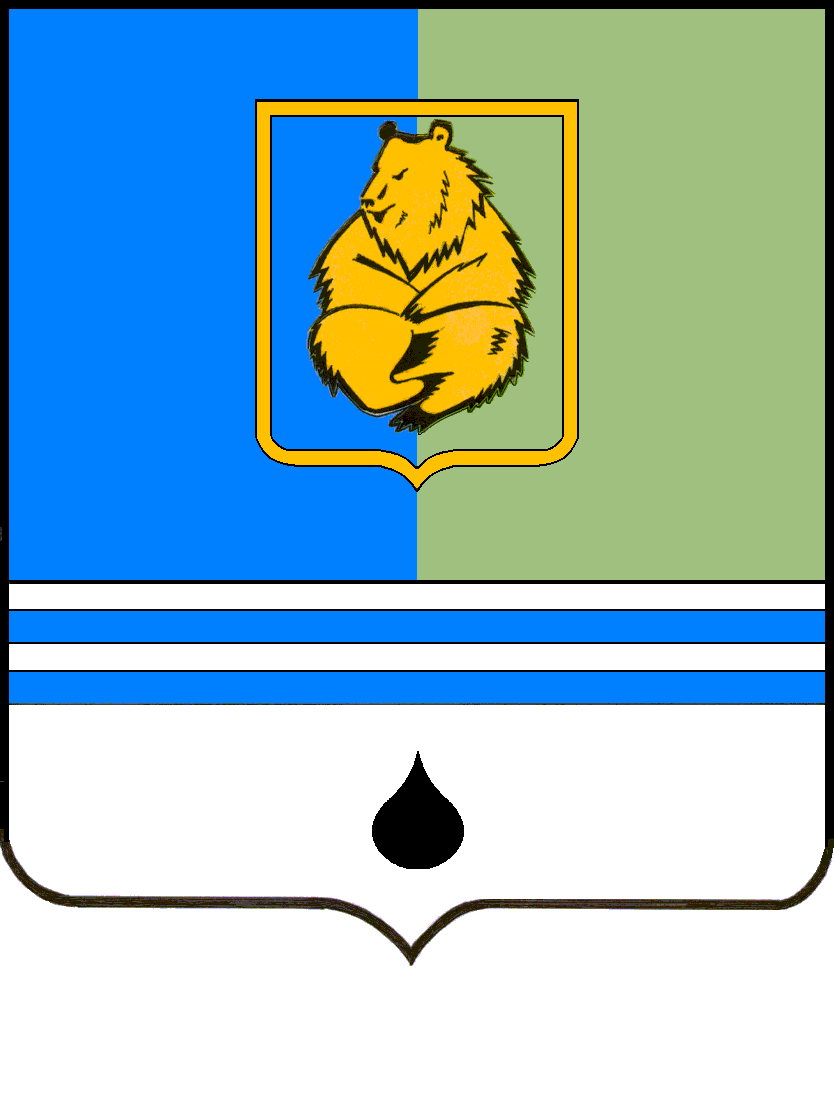 ПОСТАНОВЛЕНИЕАДМИНИСТРАЦИИ ГОРОДА КОГАЛЫМАХанты-Мансийского автономного округа - ЮгрыПОСТАНОВЛЕНИЕАДМИНИСТРАЦИИ ГОРОДА КОГАЛЫМАХанты-Мансийского автономного округа - ЮгрыПОСТАНОВЛЕНИЕАДМИНИСТРАЦИИ ГОРОДА КОГАЛЫМАХанты-Мансийского автономного округа - ЮгрыПОСТАНОВЛЕНИЕАДМИНИСТРАЦИИ ГОРОДА КОГАЛЫМАХанты-Мансийского автономного округа - Югрыот [Дата документа]от [Дата документа]№ [Номер документа]№ [Номер документа]от [Дата документа] № [Номер документа]Профессиональная квалификационная группа «Должности технических исполнителей и артистов вспомогательного состава»Профессиональная квалификационная группа «Должности технических исполнителей и артистов вспомогательного состава»Профессиональная квалификационная группа «Должности технических исполнителей и артистов вспомогательного состава»Должности технических исполнителей и артистов вспомогательного составаКвалификационные уровни (квалификационные категории)Размеры минимальных должностных окладовКонтролер билетов; смотритель музейныйБез квалификационной категории.Требования: среднее общее образование без предъявления требований к стажу работы; среднее профессиональное образование (гуманитарное, культуры и искусства) без предъявления требований к стажу.10388Профессиональная квалификационная группа «Должности работников культуры, искусства и кинематографии среднего звена»Профессиональная квалификационная группа «Должности работников культуры, искусства и кинематографии среднего звена»Профессиональная квалификационная группа «Должности работников культуры, искусства и кинематографии среднего звена»Должности работников культуры, искусства и кинематографии среднего звенаКвалификационные уровни (квалификационные категории)Рекомендуемые размеры минимальных должностных окладовЗаведующий костюмерной;Аккомпаниатор; контролер-посадчик аттракциона;Руководитель кружка, любительского объединения, клуба по интересамБез квалификационной категории.Требования: среднее профессиональное образование (культуры и искусства, техническое) и стаж работы не менее 3 лет либо начальное профессиональное образование или среднее общее образование и стаж работы по направлению профессиональной деятельности не менее 5 лет.11024Руководитель кружка, любительского объединения, клуба по интересамВторая квалификационная категория.Требования: высшее образование (культуры и искусства, педагогическое, техническое) без предъявления требований к стажу работы или среднее профессиональное образование (культуры и искусства, педагогическое, техническое) и стаж работы в должности руководителя кружка не менее 2 лет.11713Руководитель кружка, любительского объединения, клуба по интересамПервая квалификационная категория.Требования: высшее образование (культуры и искусства, педагогическое, техническое) и стаж работы в должности руководителя кружка II категории не менее 3 лет.12137Профессиональная квалификационная группа «Должности работников культуры, искусства и кинематографии ведущего звена»Профессиональная квалификационная группа «Должности работников культуры, искусства и кинематографии ведущего звена»Профессиональная квалификационная группа «Должности работников культуры, искусства и кинематографии ведущего звена»Должности работников культуры, искусства и кинематографии ведущего звенаКвалификационные уровни (квалификационные категории)Рекомендуемые размеры минимальных должностных окладовАдминистратор (старший администратор)Без квалификационной категории.Требования: среднее профессиональное образование (экономическое, юридическое, культуры и искусства, педагогическое, техническое) и стаж работы по направлению профессиональной деятельности не менее 3 лет.13038ЗвукооператорВторая квалификационная категория.Требования: высшее образование (культуры и искусства, техническое), стаж работы в должности звукооператора, осуществившего звуковое решение не менее 2 полнометражных фильмов, не менее 2 лет.13727ЗвукооператорПервая квалификационная категория.Требования: высшее образование (культуры и искусства, техническое), стаж работы в должности звукооператора II категории, осуществившего звуковое решение не менее 4 полнометражных фильмов, не менее 3 лет.14363АранжировщикВторая квалификационная категория.Требования: высшее образование (музыкальное) и стаж работы по направлению профессиональной деятельности не менее 3 лет.13727АранжировщикПервая квалификационная категория.Требования: высшее образование (музыкальное) и стаж работы не менее 3 лет в должности аранжировщика второй категории.14363Аккомпаниатор-концертмейстер; артист-вокалист (солист)Вторая квалификационная категория.13727Аккомпаниатор-концертмейстер; артист-вокалист (солист)Первая квалификационная категория.14363Аккомпаниатор-концертмейстер; артист-вокалист (солист)Высшая квалификационная категория.14946Аккомпаниатор-концертмейстер; артист-вокалист (солист)Ведущий мастер сцены.15741Художник-декоратор; художник по свету; художник-конструкторВторая квалификационная категория.13727Художник-декоратор; художник по свету; художник-конструкторПервая квалификационная категория.14363Художник-декоратор; художник по свету; художник-конструкторВысшая квалификационная категория.14946Специалист по методике клубной работыВторая квалификационная категория.13727Специалист по методике клубной работыПервая квалификационная категория.14363Специалист по методике клубной работыВедущий специалист.14946Методист клубного учреждения, центра народной культуры (культуры и досуга) и других аналогичных учреждений и организаций, методист по музейно-образовательной деятельностиБез квалификационной категории.Требования: высшее образование (культуры и искусства, педагогическое) без предъявления требований к стажу работы или среднее профессиональное образование (культуры и искусства, педагогическое) и стаж работы в культурно-просветительных организациях не менее 3 лет13038Методист клубного учреждения, центра народной культуры (культуры и досуга) и других аналогичных учреждений и организаций, методист по музейно-образовательной деятельностиВторая квалификационная категория.13727Методист клубного учреждения, центра народной культуры (культуры и досуга) и других аналогичных учреждений и организаций, методист по музейно-образовательной деятельностиПервая квалификационная категория.14363Методист клубного учреждения, центра народной культуры (культуры и досуга) и других аналогичных учреждений и организаций, методист по музейно-образовательной деятельностиВедущий методист.14946Художник-постановщикПервая квалификационная категория.14363Художник-постановщикВысшая квалификационная категория.14946Методист по составлению кинопрограммБез квалификационной категории.Требования: среднее профессиональное образование по направлению профессиональной деятельности без предъявления требований к стажу работы13038Методист по составлению кинопрограммВторая квалификационная категория13727Методист по составлению кинопрограммПервая квалификационная категория.14363Методист по составлению кинопрограммВедущий методист, редактор.14946Без квалификационной категории.Требования: среднее профессиональное образование (библиотечное, культуры и искусства, педагогическое) или среднее общее образование без предъявления требований к стажу работы.13038Вторая квалификационная категория.13727Первая квалификационная категория.14363Библиотекарь; библиограф; методист библиотеки, музеяДолжности специалистов первой квалификационной категории, по которым устанавливается производное должностное наименование «ведущий»14946Главный библиографДолжности специалистов первой квалификационной категории, по которым устанавливается производное должностное наименование «главный»15741Экскурсовод; Специалист по экспозиционной и выставочной деятельностиБез квалификационной категории.Требования: высшее или среднее профессиональное образование (гуманитарное, культуры и искусства) без предъявления требований к стажу работы.13038Экскурсовод; Специалист по экспозиционной и выставочной деятельностиВторая квалификационная категория.13727Экскурсовод; Специалист по экспозиционной и выставочной деятельностиПервая квалификационная категория.14363Специалист по учетно-хранительской документацииБез квалификационной категории.Требования: высшее образование (библиотечное, культуры и искусства, педагогическое) без предъявления требований к стажу работы или среднее профессиональное образование (библиотечное, культуры и искусства, педагогическое) и стаж работы по направлению профессиональной деятельности не менее 2 лет.13038Специалист по учетно-хранительской документацииВторая квалификационная категория.13727Специалист по учетно-хранительской документацииПервая квалификационная категория.14363Специалист по учетно-хранительской документацииВедущий специалист.14946Профессиональная квалификационная группа «Должности руководящего состава учреждений культуры, искусства и кинематографии»Профессиональная квалификационная группа «Должности руководящего состава учреждений культуры, искусства и кинематографии»Профессиональная квалификационная группа «Должности руководящего состава учреждений культуры, искусства и кинематографии»Должности работников культуры, искусства и кинематографииКвалификационные уровни (квалификационные категории)Рекомендуемые размеры минимальных должностных окладовГлавный режиссер; главный балетмейстер; главный художникТребования к квалификации: высшее образование (по направлению профессиональной деятельности) и стаж работы по направлению профессиональной деятельности не менее 5 лет.20829Заведующий музыкальной частьюТребования к квалификации: высшее образование (по направлению профессиональной деятельности) и стаж работы по направлению профессиональной деятельности не менее 5 лет.19610Режиссер-постановщик; балетмейстер-постановщикПервая квалификационная категория.18073Режиссер-постановщик; балетмейстер-постановщикВысшая квалификационная категория.18815Художественный руководительТребования к квалификации.Высшее образование (культуры и искусства) и стаж работы в должности главного режиссера (дирижера, балетмейстера) не менее 3 лет или в должности режиссера (дирижера, балетмейстера) - постановщика, артиста, руководителя творческого подразделения в сфере исполнительских искусств не менее 5 лет.20829ЗвукорежиссерВторая квалификационная категория.17278ЗвукорежиссерПервая квалификационная категория.18073БалетмейстерВторая квалификационная категория.17278БалетмейстерПервая квалификационная категория.18073Заведующий отделом (сектором) дома (дворца) культуры, парка культуры и отдыха; центра народной культуры (культуры и досуга) и других аналогичных учреждений и организацийТребования к квалификации.Высшее образование (соответствующее направлению профессиональной деятельности) и стаж работы не менее 3 лет или среднее профессиональное образование (соответствующее направлению профессиональной деятельности) и стаж работы не менее 5 лет.19610Режиссер массовых представленийТребования к квалификации: высшее образование (культуры и искусства) без предъявления требований к стажу работы или среднее профессиональное образование (культуры и искусства) и стаж работы по направлению профессиональной деятельности не менее 3 лет.16377Режиссер массовых представленийВторая квалификационная категория.17278Режиссер массовых представленийПервая квалификационная категория.18073Режиссер массовых представленийВысшая квалификационная категория.18815Руководитель клубного формирования - любительского объединения, студии, коллектива самодеятельного искусства, клуба по интересамБез квалификационной категории.Требования: среднее профессиональное образование (культуры и искусства, педагогическое, техническое) без предъявления требований к стажу работы16377Руководитель клубного формирования - любительского объединения, студии, коллектива самодеятельного искусства, клуба по интересамВторая квалификационная категория. Требования:17278Руководитель клубного формирования - любительского объединения, студии, коллектива самодеятельного искусства, клуба по интересамПервая квалификационная категория18073Заведующий отделом (сектором) библиотеки; Заведующий филиалом библиотекиБез квалификационной категории.Требования: высшее образование (библиотечное, культуры и искусства, педагогическое) и стаж работы в должности главного или ведущего специалиста библиотеки не менее 3 лет или среднее профессиональное образование (экономическое, культуры и искусства, педагогическое) и стаж работы в должности главного или ведущего специалиста библиотеки не менее 5 лет19610Главный хранитель фондов, главный хранитель музейных предметовБез квалификационной категории.Требования: высшее образование (библиотечное, культуры и искусства, педагогическое) и стаж работы не менее 5 лет20829Заведующий отделом (сектором) музеяБез квалификационной категории.Требования: высшее образование (соответствующее направлению профессиональной деятельности) и стаж работы по направлению профессиональной деятельности не менее 3 лет19610Заведующий художественно-оформительской мастерскойТребования к квалификации. Высшее образование (театрально-декорационное, художественное) и стаж работы не менее 3 лет или среднее профессиональное образование (театрально-декорационное, художественное) и стаж работы не менее 5 лет.19610Профессиональная квалификационная группа «Общеотраслевые должности служащих первого уровня»Профессиональная квалификационная группа «Общеотраслевые должности служащих первого уровня»Квалификационные уровни (квалификационные категории)Рекомендуемые размеры минимальных должностных окладовПервый квалификационный уровень8692Второй квалификационный уровень9381Профессиональная квалификационная группа «Общеотраслевые должности служащих второго уровня»Профессиональная квалификационная группа «Общеотраслевые должности служащих второго уровня»Квалификационные уровни (квалификационные категории)Рекомендуемые размеры минимальных должностных окладовПервый квалификационный уровень10017Второй квалификационный уровень10133Третий квалификационный уровень10494Четвертый квалификационный уровень10706Пятый квалификационный уровень10812Профессиональная квалификационная группа «Общеотраслевые должности служащих третьего уровня»Профессиональная квалификационная группа «Общеотраслевые должности служащих третьего уровня»Квалификационные уровни (квалификационные категории)Рекомендуемые размеры минимальных должностных окладовПервый квалификационный уровень11925Второй квалификационный уровень12614Третий квалификационный уровень13144Четвертый квалификационный уровень13515Пятый квалификационный уровень13727Профессиональная квалификационная группа «Общеотраслевые должности служащих четвертого уровня»Профессиональная квалификационная группа «Общеотраслевые должности служащих четвертого уровня»Квалификационные уровни (квалификационные категории)Рекомендуемые размеры минимальных должностных окладовПервый квалификационный уровень14734Второй квалификационный уровень15741Третий квалификационный уровень16960Профессиональная квалификационная группаПрофессиональная квалификационная группаПрофессиональная квалификационная группаПрофессиональная квалификационная группаКвалификационные уровни (квалификационные категории)Наименование должностейРазряд в соответствии с ЕТКС работ и профессий рабочихРазмеры окладов (должностных окладов) (рублей)«Профессии рабочих культуры, искусства и кинематографии первого уровня»«Профессии рабочих культуры, искусства и кинематографии первого уровня»«Профессии рабочих культуры, искусства и кинематографии первого уровня»«Профессии рабочих культуры, искусства и кинематографии первого уровня»Костюмер6 разряд100701 разряд работ в соответствии с Единым тарифно-квалификационным справочником работ и профессий рабочих79502 разряд работ в соответствии с Единым тарифно-квалификационным справочником работ и профессий рабочих80563 разряд работ в соответствии с Единым тарифно-квалификационным справочником работ и профессий рабочих84804 разряд работ в соответствии с Единым тарифно-квалификационным справочником работ и профессий рабочих87985 разряд работ в соответствии с Единым тарифно-квалификационным справочником работ и профессий рабочих95936 разряд работ в соответствии с Единым тарифно-квалификационным справочником работ и профессий рабочих100707 разряд работ в соответствии с Единым тарифно-квалификационным справочником работ и профессий рабочих103888 разряд работ в соответствии с Единым тарифно-квалификационным справочником работ и профессий рабочих11607Должности, отнесенные к квалификационным уровнямКвалификационные уровни (квалификационные категории)Размеры окладов (должностных окладов) (рублей)Ученый секретарь (музея)Требования к квалификации. Высшее профессиональное образование (экономическое, юридическое, культуры и искусства, педагогическое, техническое, гуманитарное) и стаж работы в научных либо научно-просветительских подразделениях не менее 3 лет.19610Наименование должностиРазмер оклада (должностного оклада) (рублей)Специалист в сфере закупок <1>11925от [Дата документа] № [Номер документа]№ п/пУчреждения по видам деятельностиУчреждения по видам деятельности№ п/пДиапазон штатных единицРазмер оклада (должностного оклада), рублей1.Учреждения культурно-досугового типаУчреждения культурно-досугового типа1.1.менее 40501381.2.40 - 79556501.3.80 - 99612681.4.100 и более667802.Учреждения кинопоказа и кинопрокатаУчреждения кинопоказа и кинопроката2.1.менее 30390082.2.30 - 49445202.3.50 - 89501382.4.90 и более556503.Концертные организацииКонцертные организации3.1.менее 40445203.2.40 - 69556503.3.70 - 99612683.4.100 и более667804.ТеатрыТеатры4.1.менее 40445204.2.40 - 59501384.3.60 - 79556504.4.80 - 100612684.5.100 и более667805.МузеиМузеи5.1.менее 45445205.2.45 - 64501385.3.65 - 99556505.4.100 и более612686.БиблиотекиБиблиотеки6.1.менее 40445206.2.40 - 69556506.3.70 - 99612686.4.100 и более66780